Принято Вологодской городской Думой24 июня 2021 годаВ соответствии с частью 3 статьи 41 Федерального закона от 06 октября       2003 года № 131-ФЗ «Об общих принципах организации местного самоуправления                  в Российской Федерации», на основании пункта 3 части 2 статьи 31, части 9              статьи 42 Устава городского округа города Вологды Вологодская городская Дума РЕШИЛА:1. Внести в решение Вологодской городской Думы от 27 ноября 2009 года        № 183 «Об учреждении Управления культуры и историко-культурного наследия Администрации города Вологды» (с последующим изменением), изменение, заменив в преамбуле слова «муниципального образования «Город Вологда»» словами «городского округа города Вологды». 2. Внести в Положение об Управлении культуры и историко-культурного наследия Администрации города Вологды, утвержденное решением Вологодской городской Думы от 27 ноября 2009 года № 183 (с последующими изменениями), следующие изменения:2.1. В пунктах 1.1, 1.2, 2.1, 2.2, 2.5, 2.10-2.12, 2.14, 2.18, 2.19, 4.1 слова «муниципального образования «Город Вологда»» заменить словами «городского округа города Вологды». 2.2. В пунктах 1.4, 2.3, 2.8, подпункте 3.4.9 пункта 3.4 слова «муниципальном образовании «Город Вологда»» заменить словами «городском округе городе Вологде». 2.3. Пункт 2.4 изложить в следующей редакции: «2.4. Сохранение и использование объектов культурного наследия (памятников истории и культуры), выявленных объектов культурного наследия, находящихся в собственности городского округа города Вологды, в том числе проведение работ по реставрации указанных объектов культурного наследия,                   за исключением деятельности, связанной с текущим ремонтом и эксплуатацией включенных в состав казны города Вологды жилых и нежилых зданий, являющихся объектами культурного наследия (памятниками истории и культуры), выявленными объектами культурного наследия; популяризация объектов культурного наследия (памятников истории и культуры), находящихся                              в собственности городского округа города Вологды; охрана объектов культурного наследия (памятников истории и культуры) местного (муниципального) значения, расположенных на территории городского округа города Вологды.». 3. Установить, что изменения в Положение об Управлении культуры                     и историко-культурного наследия Администрации города Вологды, внесенные настоящим решением, вступают в силу со дня их государственной регистрации                  в установленном порядке.4. Управлению культуры и историко-культурного наследия Администрации города Вологды в срок не позднее трех месяцев со дня принятия настоящего решения:4.1. Обеспечить в установленном порядке государственную регистрацию изменений в Положение об Управлении культуры и историко-культурного наследия Администрации города Вологды, внесенных настоящим решением.4.2. Направить в Вологодскую городскую Думу информацию                               о государственной регистрации изменений в Положение об Управлении культуры и историко-культурного наследия Администрации города Вологды, внесенных настоящим решением.5. Настоящее решение подлежит опубликованию в газете «Вологодские новости», размещению на официальных сайтах Вологодской городской Думы                    и Администрации города Вологды в информационно-телекоммуникационной сети «Интернет».Глава города Вологды		                                                                          Ю.В. Сапожниковг. Вологда24 июня 2021 года№ 445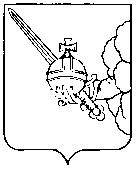 ВОЛОГОДСКАЯ ГОРОДСКАЯ ДУМАРЕШЕНИЕО ВНЕСЕНИИ ИЗМЕНЕНИЙ В РЕШЕНИЕ ВОЛОГОДСКОЙ ГОРОДСКОЙ ДУМЫ ОТ 27 НОЯБРЯ 2009 ГОДА № 183                                        «ОБ УЧРЕЖДЕНИИ УПРАВЛЕНИЯ КУЛЬТУРЫ И ИСТОРИКО-КУЛЬТУРНОГО НАСЛЕДИЯ АДМИНИСТРАЦИИ ГОРОДА ВОЛОГДЫ»